Приложение 5ОБРАЗЕЦШкольные музеи России НаименованиеМузей "Боевой Славы"Свидетельство № 14499Профиль музеяВоенно-историческийВоенно-историческийОбразовательное учреждениеЛангепасское городское муниципальное автономное образовательное учреждение дополнительного образования детей "Центр дополнительного образования детей "Патриот""Лангепасское городское муниципальное автономное образовательное учреждение дополнительного образования детей "Центр дополнительного образования детей "Патриот""Субъект Российской ФедерацииМуниципальное образование городской округ город Лангепас Ханты-Мансийского автономного округа-ЮгрыМуниципальное образование городской округ город Лангепас Ханты-Мансийского автономного округа-ЮгрыАдрес (индекс, населенный пункт, ул., д., к.)ул. Комсомольская, 3Д  г. Лангепас, Ханты-Мансийский автономный округ - Югра (Тюменская область), 628672ул. Комсомольская, 3Д  г. Лангепас, Ханты-Мансийский автономный округ - Югра (Тюменская область), 628672Телефон с кодом города(34669) 50881, 27729(34669) 50881, 27729Сайт музеяwww.patriot-lang.edusite.ruwww.patriot-lang.edusite.ruЭлектронная почтаpatriotlang@mail.rupatriotlang@mail.ruМузейный педагог (Ф.И.О.)Страхова Виктория ВикторовнаСтрахова Виктория ВикторовнаДата открытия музея9 мая 2000 год9 мая 2000 годХарактеристика помещенияПомещение музея "Боевой Славы" состоит из одной комнаты площадью 114,9 м2. Вместимость посетителей при проведении экскурсий составляет 30 человек. Число посадочных мест на мероприятии - 30. В зале имеется 25 экспозиционных витрин, одна панорама, памятник солдату-Победителю, условно обозначена зона для видеолекториев.Помещение музея "Боевой Славы" состоит из одной комнаты площадью 114,9 м2. Вместимость посетителей при проведении экскурсий составляет 30 человек. Число посадочных мест на мероприятии - 30. В зале имеется 25 экспозиционных витрин, одна панорама, памятник солдату-Победителю, условно обозначена зона для видеолекториев.Разделы экспозицийВеликая Отечественная война 1941-1945 гг.Великая Отечественная война 1941-1945 гг."Шаг в бессмертие"В экспозиции отражены личные вещи, солдатские медальоны, медаль, знаки героев Отечественной войны 1941-1945 гг, найденные поисковиками Лангепаса.В экспозиции отражены личные вещи, солдатские медальоны, медаль, знаки героев Отечественной войны 1941-1945 гг, найденные поисковиками Лангепаса.Фрагмент диорамы "Сталинградская битва"В экспозиции представлены фрагменты вооружения и снаряжения, личные вещи, документы и боевые награды воинов Красной армии и армии вермахта.В экспозиции представлены фрагменты вооружения и снаряжения, личные вещи, документы и боевые награды воинов Красной армии и армии вермахта."Подвигу солдата - поклонись!"
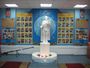 В экспозиции отражены ветераны и труженики тыла Великой Отечественной войны, проживающие в городе Лангепасе.В экспозиции отражены ветераны и труженики тыла Великой Отечественной войны, проживающие в городе Лангепасе."Города-герои"
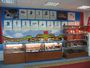 В экспозиции представлены 13 городов-героев Великой Отечественной войны со священной землёй, доставленной из этих городов.В экспозиции представлены 13 городов-героев Великой Отечественной войны со священной землёй, доставленной из этих городов."Подвиг трёх поколений"
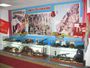 Эта экспозиция - воплощение силы, мощи и героизма русского народа во все времена: По центру на картине запечатлена Победа над Фашизмом - это сделали наши деды, слева представлен вывод советских войск из Демократической Республики Афганистан - это наши отцы, а справа - отражение вооружённых нападений в Чеченской Республике - это наши дети.Эта экспозиция - воплощение силы, мощи и героизма русского народа во все времена: По центру на картине запечатлена Победа над Фашизмом - это сделали наши деды, слева представлен вывод советских войск из Демократической Республики Афганистан - это наши отцы, а справа - отражение вооружённых нападений в Чеченской Республике - это наши дети."Во имя справедливости"В этой экспозиции отражена тема массовых репрессий  в СССР в 30-50 годах.В этой экспозиции отражена тема массовых репрессий  в СССР в 30-50 годах."Это наша судьба"Экспозиция посвящена эпохе социализма: октябрята, пионеры, комсомольцы, коммунисты. Достижения СССР в области космонавтики, новостройки.Экспозиция посвящена эпохе социализма: октябрята, пионеры, комсомольцы, коммунисты. Достижения СССР в области космонавтики, новостройки."Эхо Афганских гор"В экспозиции находятся фотопортреты, документы и личные вещи участников войны в Афганистане.В экспозиции находятся фотопортреты, документы и личные вещи участников войны в Афганистане."Солдат войну не выбирает"
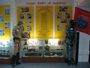 В  экспозиции представлен перечень горячих точек, в которых участвовали советские, а затем русские военнослужащие. Собраны документы и личные вещи участников вооруженных конфликтов на Северном Кавказе. В  экспозиции представлен перечень горячих точек, в которых участвовали советские, а затем русские военнослужащие. Собраны документы и личные вещи участников вооруженных конфликтов на Северном Кавказе. "Памяти павших"Экспозиция посвящена Лангепасским юношам, погибшим на территории Чеченской Республики. Экспозиция посвящена Лангепасским юношам, погибшим на территории Чеченской Республики. Краткая характеристика основного фонда музеяОсновной фонд музея на 01.01.2020 включает в себя одну тысячу экспонатов. Большая чать из них принадлежит периоду Великой Отечественной войны 1941-1945 гг. В основном экспонаты были найдены на полях сражений и отреставрированы поисковиками Лангепаса. Основной фонд музея на 01.01.2020 включает в себя одну тысячу экспонатов. Большая чать из них принадлежит периоду Великой Отечественной войны 1941-1945 гг. В основном экспонаты были найдены на полях сражений и отреставрированы поисковиками Лангепаса. 